Board of Trustee Meeting AgendaMarch 2, 2019– Tulalip Resort & Casino, Tulalip, WA  9:00 am    Board Orientation & Breakfast (agenda to be distributed)10:00 am    Call to Order         Pledge of Allegiance         Installation of New Chapter Presidents10:15 am    Roll Call & Introduction of Special Guests                     Agenda Revisions & Adoption        Approval of November Minutes	Page 110:20 am     Outgoing President’s Report	Page 1310:25 am     President’s Report	Page 1410:30 am     Treasurer’s Report	Page 15                      Signatures on Bank Accounts10:45 am     Executive Office Report	Page 25         Delegation of Duties11:00 am     Old BusinessAffidavit of Minor Correction	Page 29Proposed Dig Law ChangesEvergreen State Surveyor	Page 3411:15 am     New BusinessAppointment of Trustees to Budget & Finance CommitteeCommittee Appointments Chapter Reports	Pages 35Cascade ColumbiaInland EmpireLower ColumbiaNorth CentralNorth OlympicNorth Puget SoundNortheastNorthwestSnohomishSouth CentralSouth Puget SoundSouthwest12:00 pm – 1:00 pm    Lunch1:00 pm -2:15 pm     New Business, ContinuedCommittee Reports2022 NSRS Datum	Page 47AELC Liaison	Page 48Awards CommitteeBoard of Registration Liaison	Page 60Endorsement	Page 82Bylaws	Page 84Conference Committee	Page 85DNR SAB Liaison	Page 90Education	Page 91Membership	Page 92Monument PreservationNSPS	Page 93Prevailing Wage	Page 100TrigStar	Page 102WFPS	Page 1032:15 pm    	Executive Committee ActionsActions taken in last quarter	Page 1062:20 pm	Good of the OrderLSAW Leadership Roster	Page 1102:30 pm    Adjournment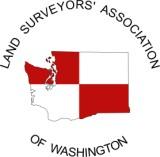 Land Surveyors’ Association of Washington526 South E Street – Santa Rosa, CA 95404    Email:  info@lsaw.org   Phone:  888-994-2845  Fax: 707-578-4406Affiliated withNATIONAL SOCIETY OF PROFESSIONAL SURVEYORS  *  WESTERN FEDERATION OF PROFESSIONAL SURVEYORS